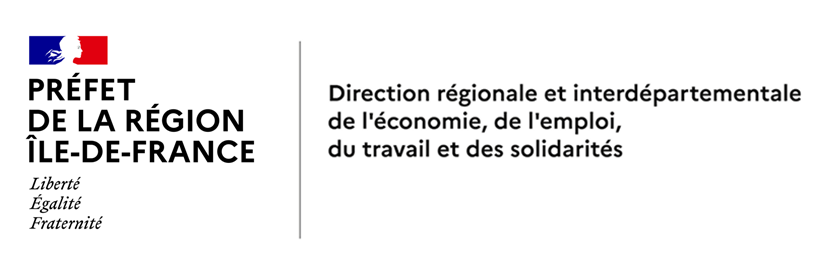 COORDONNATEUR DE LA MISSION DOCUMENTATIONVos missionsPréparer et mettre en œuvre la stratégie documentaire de la direction, y compris dans son volet budgétaire ;Assurer une veille juridique et documentaire (recherche, conseils …) ;Administrer le fonds documentaire de la direction et en assurer la diffusion ;Coordonner la fonction archivage de la direction.Votre profilCatégorie B, si vous êtes fonctionnaireBac avec expérience ou Bac + 2Vos atouts  Savoir gérer la complexité en faisant preuve de curiosité et de créativité ;Avoir un goût pour l’innovation ;Aimer les relations et le travail en équipe.CandidatureLe poste est disponible de suite Si vous n’êtes pas fonctionnaire : CDD de 3 ans avec une rémunération comprise entre  25000  et 36000 euros bruts annuels suivant votre expérience➔ Pour plus d’information ou pour postuler: gwenaelle.boisard@drieets.gouv.fr Qui sommes nousService déconcentré de l’Etat, la DRIEETS et ses 1 200 agents mettent en œuvre les politiques publiques dans le domaine économique, de l’emploi, du travail et des solidarités en Île-de-France.Que proposons-nousUn cadre et des conditions de travail attrayants aux portes de Paris (Porte d'Aubervilliers) dans un quartier en pleine mutation ;Des engagements forts en matière de diversité et d’égalité professionnelle ;47 jours de congés/RTT – télétravail possible jusqu’à 3 jours par semaine ;Une action sociale de grande qualité 